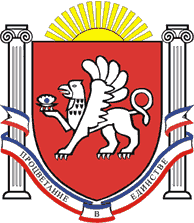 РЕСПУБЛИКА    КРЫМРАЗДОЛЬНЕНСКИЙ  РАЙОНАДМИНИСТРАЦИЯ   БЕРЕЗОВСКОГО  СЕЛЬСКОГО ПОСЕЛЕНИЯ       ПОСТАНОВЛЕНИЕ           26.01.2018 г.                                с. Березовка                                     № 16Об утверждении Положения о порядке разработки, утверждения, контроля реализации инвестиционных программ организаций коммунального комплекса по развитию систем коммунальной инфраструктуры в  Березовском  сельском поселенииВ соответствии с Федеральным законом от 30.12.2004 № 210-ФЗ «Об основах регулирования тарифов организаций коммунального комплекса», в целях упорядочения процессов по подготовке технических заданий по разработке инвестиционных программ организаций коммунального комплекса                                       ПОСТАВНОВЛЯЮ:1. Утвердить прилагаемое Положение о порядке разработки, утверждения, контроля реализации инвестиционных программ организаций коммунального комплекса по развитию систем коммунальной инфраструктуры в  Березовском  сельском поселении.        2. Обнародовать данное постановление на информационном стенде и на сайте администрации Березовского сельского поселения Раздольненского района Республики Крым ( http://berezovkassovet.ru/ ).      3. Контроль за исполнением настоящего постановления оставляю за собой.Председатель Березовскогосельского совета – глава АдминистрацииБерезовского сельского поселения			               		А.Б.НазарПриложение № 1к постановлению Администрации Березовского сельского поселенияот 26.01.2018г. № 16Положениео порядке разработки, утверждения,контроля реализации инвестиционных программ организацийкоммунального комплекса по развитию систем коммунальнойинфраструктуры в Березовском сельском поселении  1. Общие положения 1.1. Настоящее Положение о порядке разработки, утверждения, контроля реализации инвестиционных программ организаций коммунального комплекса по развитию систем коммунальной инфраструктуры в Березовском сельском поселении (далее - Положение) разработано в соответствии с Федеральным законом от 30.12.2004 № 210-ФЗ «Об основах регулирования тарифов организаций коммунального комплекса», Уставом   Березовского сельского поселения.1.2. Настоящее Положение определяет порядок разработки, утверждения, контроля реализации инвестиционных программ организаций коммунального комплекса (далее - инвестиционные программы), направленных на развитие систем коммунальной инфраструктуры и обеспечение надежного и качественного их функционирования.1.3. Инвестиционные программы являются основанием для установления надбавок к ценам (тарифам) для потребителей, тарифов на подключение к системам коммунальной инфраструктуры вновь создаваемых (реконструируемых) объектов, тарифов организации коммунального комплекса на подключение, надбавок к тарифам на товары и услуги организаций коммунального комплекса с учетом предельного индекса.1.4. Основные понятия и определения, используемые в настоящем Положении:- инвестиционная программа организации коммунального комплекса по развитию системы коммунальной инфраструктуры - определяемая органами местного самоуправления для организации коммунального комплекса программа финансирования строительства и (или) модернизации системы коммунальной инфраструктуры и объектов, используемых для утилизации (захоронения) бытовых отходов, в целях реализации программы комплексного развития систем коммунальной инфраструктуры;- организация коммунального комплекса (далее - ОКК) - юридическое лицо независимо от его организационно-правовой формы, осуществляющее эксплуатацию системы (систем) коммунальной инфраструктуры, используемой (используемых) для производства товаров (оказания услуг) в целях обеспечения электро-, тепло-, водоснабжения, водоотведения и очистки сточных вод, и (или) осуществляющее эксплуатацию объектов, используемых для утилизации (захоронения) твердых бытовых отходов;- системы коммунальной инфраструктуры - совокупность производственных и имущественных объектов, в том числе трубопроводов, линий электропередачи и иных объектов, используемых в сфере электро-, тепло-, водоснабжения, водоотведения и очистки сточных вод, расположенных (полностью или частично) в границах территории   Березовского сельского поселения и предназначенных для нужд потребителей;- объекты, используемые для утилизации (захоронения) твердых бытовых отходов - объекты, непосредственно используемые для утилизации (захоронения) твердых бытовых отходов;- программа комплексного развития систем коммунальной инфраструктуры   Березовского сельского поселения - программа строительства и (или) модернизации систем коммунальной инфраструктуры и объектов, используемых для утилизации (захоронения) твердых бытовых отходов, которая обеспечивает развитие этих систем и объектов в соответствии с потребностями жилищного и промышленного строительства, повышение качества производимых для потребителей товаров (оказываемых услуг), улучшение экологической ситуации на территории   Березовского сельского поселения (далее - программа комплексного развития систем коммунальной инфраструктуры);- надбавка к цене (тарифу) для потребителей - ценовая ставка, которая учитывается при расчетах потребителей с ОКК, устанавливается в целях финансирования инвестиционных программ организаций коммунального комплекса и общий размер которой соответствует сумме надбавок к тарифам на товары и услуги организаций коммунального комплекса, реализующих инвестиционные программы по развитию системы коммунальной инфраструктуры (далее также - надбавка для потребителей);- тариф на подключение к системе коммунальной инфраструктуры вновь создаваемых (реконструируемых) объектов недвижимости (зданий, строений, сооружений, иных объектов) - ценовая ставка, формирующая плату за подключение к сетям инженерно-технического обеспечения указанных объектов недвижимости (далее - тариф на подключение к системе коммунальной инфраструктуры);- тариф ОКК на подключение к системе коммунальной инфраструктуры - ценовая ставка, которая устанавливается для ОКК и используется для финансирования инвестиционной программы организации коммунального комплекса (далее также - тариф организации коммунального комплекса на подключение);- надбавка к тарифам на товары и услуги организации коммунального комплекса - ценовая ставка, которая устанавливается для организации коммунального комплекса на основе надбавки к цене (тарифу) для потребителей, учитывается при расчетах с указанной организацией за производимые ею товары (оказываемые услуги) и используется для финансирования инвестиционной программы ОКК с учетом предельного индекса;- целевой показатель - величины, уровни, которые позволяют судить о состоянии системы коммунальной инфраструктуры, изменении этого состояния; это отчетный показатель, характеризующий уровень реализации инвестиционной программы за определенный период;- целевой индикатор - измеряемый количественный показатель решения поставленных задач и хода реализации инвестиционной программы; целевой индикатор может иметь минимальное (низкое), оптимальное (среднее) и максимальное (высокое) значение.1.5. Инвестиционная программа содержит:1.5.1. техническое задание по разработке инвестиционной программы ОКК по развитию систем коммунальной инфраструктуры;1.5.2. паспорт программы;1.5.3. пояснительную записку с обоснованием необходимости и целесообразности разработки, утверждения инвестиционной программы, характеристику текущего состояния коммунальной инфраструктуры, явные и скрытые проблемы, включая анализ причин их возникновения, решение которых возможно осуществить лишь путем реализации инвестиционной программы;1.5.4. основные цели и задачи инвестиционной программы;1.5.5. перечень и описание конкретных мероприятий и решений по повышению надежности, качества функционирования, энергоэффективности и энергосбережения, оптимальному развитию системы коммунальной инфраструктуры, обеспечивающей потребности жилищного, промышленного и другого строительства. Мероприятия и решения могут быть: технические, экономические, административные, структурно-организационные;1.5.6. информацию о необходимых финансовых ресурсах (с указанием направлений расходования средств и источников финансирования) и сроках реализации каждого мероприятия;1.5.7. описание ожидаемых результатов реализации инвестиционной программы, перечень простых и понятных целевых показателей и индикаторов, позволяющих оценить происходящие в системе коммунальной инфраструктуры изменения и качество этих изменений;1.5.8. срок реализации инвестиционной программы;1.5.9. описание социальных, экономических и экологических последствий реализации инвестиционной программы;1.5.10. оценку эффективности расходования финансовых средств по годам в течение всего срока реализации инвестиционной программы;1.5.11. обоснование потребностей в необходимых финансовых ресурсах;1.5.12. описание системы управления реализацией инвестиционной программы, взаимодействия и координации действий ее участников.1.6. Реализация инвестиционной программы осуществляется в пределах финансовых средств, предусмотренных программой.2. Разработка и утверждение инвестиционной Программы2.1. Инвестиционная Программа разрабатывается с учетом и в соответствии с имеющимися соглашениями о взаимодействии, в том числе между Администрацией Березовского сельского поселении в целях реализации программы комплексного развития систем коммунальной инфраструктуры и финансирования строительства, модернизации систем коммунальной инфраструктуры и объектов, используемых для утилизации (захоронения) бытовых отходов.2.2. Этапы разработки инвестиционной Программы организации коммунального комплекса:- детальный анализ существующей системы коммунальной инфраструктуры, в рамках которого проводится инженерно-технический, экономический и организационный анализ в целях формирования понимания условий ее функционирования и текущего состояния;- выявление и формулировка основных проблем и недостатков, их актуальность, обоснование необходимости их решения и устранения. Среди которых могут быть: надежность функционирования, качество услуг, экологичность и их соответствие различным характеристикам и нормам, требованиям, недостаток и дефицит энергоресурсов и невозможность обеспечения потребностей и другое;- принятие решения о разработке инвестиционной программы;- подготовка и утверждение технического задания по разработке инвестиционной программы;- разработка проекта инвестиционной программы;- экспертиза проекта программы на соответствие требованиям в случаях, предусмотренных законодательством;- предварительное рассмотрение проекта Программы;- представление проекта инвестиционной программы на рассмотрение Совета депутатов  Березовского сельского совета для утверждения.2.3. Разработка и подготовка проекта инвестиционной программы и расчет необходимых финансовых потребностей для данной программы производятся организацией коммунального комплекса на основании утвержденного технического задания.2.4. Организация коммунального комплекса выступает инициатором разработки инвестиционной программы и направляет первоначально свои предложения с обоснованиями ее необходимости на имя главы Березовского сельского поселения.2.5. По поручению главы Березовского сельского поселения специалисты администрации Березовского сельского поселения рассматривают предложения по основным проблемам, обозначенным организацией коммунального комплекса, обоснованности и необходимости их решения посредством инвестиционной программы в течение 5 рабочих дней со дня получения поручения.2.6. Специалисты Администрации  Березовского сельского поселения в ходе рассмотрения проводят оценку, анализ существующей системы коммунальной инфраструктуры, делают обобщение, готовят на имя главы Березовского сельского поселения заключение о целесообразности и необходимости разработки инвестиционной программы с учетом текущего состояния, планов застройки поселения, развития жилищного, производственного и прочего строительства, обеспеченности мощностями по выработке энергоресурсов и существующего дефицита, а также подключения новых потребителей.2.7. Глава Березовского сельского поселения на основании данного заключения в течение 3 рабочих дней принимает решение о необходимости разработки инвестиционной Программы и поручает специалистам подготовку технического задания по разработке инвестиционной программы организации коммунального комплекса.2.8. Специалисты в течение 30 дней с момента получения поручения, указанного в пункте 2.7 настоящего Порядка, разрабатывают техническое задание и представляют его в установленном порядке на утверждение:- Совету депутатов Березовского сельского поселения - при отсутствии Программы комплексного развития систем коммунальной инфраструктуры Березовского сельского поселения;- главе Березовского сельского поселения - при наличии Программы комплексного развития систем коммунальной инфраструктуры Березовского сельского поселения.2.9. При наличии Программы комплексного развития систем коммунальной инфраструктуры Березовского сельского поселения техническое задание для инвестиционной программы разрабатывается в соответствии с этой программой.2.10. Утвержденное в установленном порядке техническое задание в течение 3 рабочих дней со дня утверждения официально направляется в организацию коммунального комплекса и служит основанием для разработки последним проекта инвестиционной программы.2.11. ОКК в срок, предусмотренный техническим заданием, разрабатывает проект инвестиционной программы и производит расчет финансовых потребностей, необходимых для реализации инвестиционной программы.2.12. Подготовленный проект инвестиционной Программы и расчет финансовых средств в течение 3 рабочих дней с момента окончания разработки предоставляются ОКК специалистам - разработчикам технического задания.2.13. Специалисты в срок не более 3 рабочих дней рассматривают и проводят проверку соответствия проекта инвестиционной Программы условиям утвержденного технического задания на ее формирование, проверяют обоснованность расчета финансовой потребности для ее реализации, а также наличие и соответствие в ней целевых показателей и индикаторов по достижению поставленных целей и задач.2.14. В случаях несоответствия проекта указанной Программы условиям утвержденного технического задания на ее разработку и формирование, необоснованности предоставленных расчетов, несоответствия рассчитанных финансовых потребностей проекту представленной инвестиционной программы специалисты вправе вернуть проект инвестиционной программы и расчет организации коммунального комплекса для их устранения. Доработка проекта Программы и направление скорректированной Программы с необходимыми дополнительными материалами, перечень которых приведен в техническом задании и в которые также внесены изменения осуществляется организацией коммунального комплекса в течение 30 календарных дней с момента возврата проекта Программы на доработку.2.15. При положительных заключениях специалистами в течение 5 рабочих дней проводится анализ доступности для потребителей товаров и услуг ОКК с учетом предлагаемых тарифов и надбавок.2.16. При определении доступности для потребителей товаров и услуг ОКК устанавливается система критериев.2.17. Скорректированное и утвержденное в установленном порядке техническое задание является основанием для изменения и доработки первоначального проекта инвестиционной Программы.2.18. В случаях, когда инвестиционной Программой предусматриваются предложения по частичному обеспечению финансовых потребностей ОКК по реализации инвестиционной программы за счет средств местного бюджета, к заключению специалиста необходимо заключение финансового органа Березовского сельского поселения.2.19. При вынесении специалистами решения:- о доступности для потребителей товаров и услуг ОКК проект инвестиционной Программы с расчетами направляется на рассмотрение и утверждение депутатами Березовского сельского совета;- о частичной доступности или о недоступности для потребителей товаров и услуг, представляется проект инвестиционной Программы, доработанный в соответствии с измененными условиями технического задания, либо проект инвестиционной Программы с заключением финансового органа Березовского сельского поселения по частичному обеспечению финансовых потребностей ОКК за счет средств местного бюджета направляется на рассмотрение и утверждение депутатами   Березовского сельского совета.2.20. После утверждения инвестиционной Программы по предложению специалистов о размере надбавки к ценам (тарифам) для потребителей Березовский сельский совет своим решением устанавливает ее величину.2.21. После установления надбавки к ценам (тарифам) для потребителей также по предложению специалистов Березовский сельский совет в срок 5 рабочих дней своим решением устанавливает тарифы на подключение к системам коммунальной инфраструктуры вновь создаваемых (реконструируемых) объектов, тарифы ОКК на подключение, надбавки к тарифам на товары и услуги ОКК с учетом предельного индекса.2.22. Администрация   Березовского сельского поселения после установления тарифов и надбавок участвует в разработке проекта договора развития системы коммунальной инфраструктуры для дальнейшего его заключения с ОКК, которым определяются условия реализации утвержденной инвестиционной Программы.2.23. Инвестиционная программа организации коммунального комплекса и (или) сроки ее реализации могут быть пересмотрены Березовским сельским советом по предложению органа регулирования субъекта Российской Федерации, организации коммунального комплекса, органа регулирования муниципального образования или по собственной инициативе:1) если по результатам мониторинга выполнения инвестиционной производственной программы организации коммунального комплекса будет установлено, что рентабельность деятельности этой организации значительно выше или значительно ниже уровня рентабельности, рассчитанного при утверждении данной инвестиционной программы;2) в случаях объективного изменения условий деятельности организации коммунального комплекса, влияющих на стоимость оказываемых ею услуг, и невозможности пересмотра надбавки к тарифам на услуги организации коммунального комплекса.2.24. Администрация Березовского сельского поселения в соответствии с закрепленными полномочиями публикует информацию о тарифах и надбавках, инвестиционных программах ОКК, а также результатах мониторинга выполнения этих программ на официальном сайте Администрации в сети "Интернет", а также обнародует посредством размещения на информационных стендах в здании Администрации Березовского сельского поселения.2.25. На основании утвержденных Березовским сельским советом инвестиционных Программ Администрация   Березовского сельского поселения формирует и ведет перечень инвестиционных программ ОКК.2.26. При необходимости, на всех этапах разработки инвестиционной Программы организации коммунального комплекса, Администрация Березовского сельского поселения и ее специалисты имеют право взаимодействовать с любыми организациями всех форм собственности путем реализации полномочий, предусмотренных достигнутыми соглашениями.3. Реализация и контрольвыполнения инвестиционной Программы3.1. Инвестиционная Программа реализуется соответствующей организацией коммунального комплекса.3.2. ОКК несет ответственность за достижение целей и результатов на основе предусмотренных целевых показателей инвестиционной программы, а также за выполнение установленных значений целевых индикаторов.3.3. Контроль за ходом реализации инвестиционной Программы осуществляется Администрацией Березовского сельского поселения в соответствии с договором о реализации инвестиционной программы, заключаемым между администрацией Березовского сельского поселения и организацией коммунального комплекса в соответствии с Федеральным законом "Об основах регулирования тарифов организаций коммунального комплекса" от 30.12.2004 N 210-ФЗ.3.4. Администрация   Березовского сельского поселения проводит мониторинг инвестиционных программ, анализ степени достижения целей и результатов, целевых показателей и целевых индикаторов и хода выполнения мероприятий и соответствия их техническому заданию.